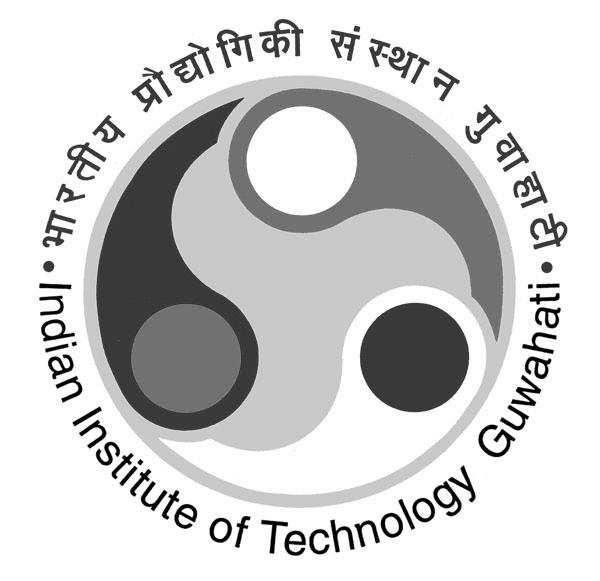 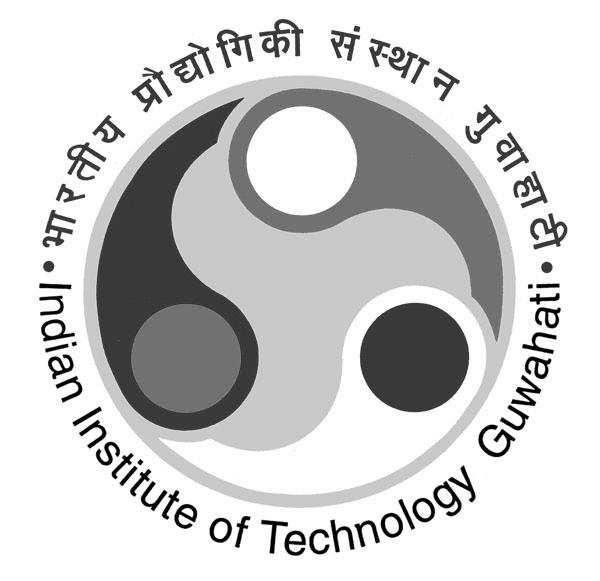 INDIAN INSTITUTE OF TECHNOLOGY GUWAHATIMedical Claim Form(For lab tests and purchase of medicines prescribed by IIT doctors)Application for claiming refund of medical expenses incurred in connection with medical attendance and treatment of students, members of staff of the Indian Institute of Technology and their families. (N.B. separate form should be used for each patient)*I. Status Information for the claimant (in Block Letters) -		a) Name of Employee / Student (Claimant)			:b) Employee No./ Student Roll No.				:c) Department/ Section/ Centre/ Cell                                                :d) Contact no. and e- mail id  (@iitg.ac.in)                                          :e) Name of the patient and relationship (or self)			:f) Bank A/c no.	, IFSC, Bank name and branch 			:f) (Particulars of Cash Memo of medicines purchased and lab tests undertaken) (*Please submit Cash Memo / Bills in original only)TOTAL AMOUNT CLAIMED (in ₹)					:g) Prescription of IITG doctor attached				: Yes/NoDECLARATION TO BE SIGNED BY THE EMPLOYEE/STUDENTI hereby declare that the statement made in this application are true to the best of my knowledge and belief/ and that the person for whom medical expenses were incurred is wholly dependent upon me and is not an earning member of the family.									_______________________Date :									Signature of the Claimant  Checked and passed for payment of Rs……………………………………….…………… towards the claim.__________________								__________________  Dealing Assistant								      JR/AR (F & A)  *Indicates mandatorySl. No.ParticularsAmountFOR OFFICE USE ONLYMedical SectionInadmissible Amount                    :Reasons for Inadmissibility          :FOR OFFICE USE ONLYMedical SectionInadmissible Amount                    :Reasons for Inadmissibility          :Recommended an amount of Rs…………………………………………………………………… towards the claim.*Lab Reports: Checked/ Not Checked_____________                          ____________                                                       _________________Dealing Assistant                      CMO/MO                                                              CMO & HOSRecommended an amount of Rs…………………………………………………………………… towards the claim.*Lab Reports: Checked/ Not Checked_____________                          ____________                                                       _________________Dealing Assistant                      CMO/MO                                                              CMO & HOSFinance & Accounts SectionFinance & Accounts Section